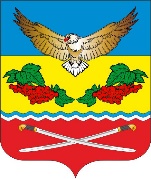 РОСТОВСКАЯ ОБЛАСТЬЦИМЛЯНСКИЙ РАЙОНМУНИЦИПАЛЬНОЕ ОБРАЗОВАНИЕ«КАЛИНИНСКОЕ  СЕЛЬСКОЕ ПОСЕЛЕНИЕ»СОБРАНИЕ ДЕПУТАТОВКАЛИНИНСКОГО СЕЛЬСКОГО ПОСЕЛЕНИЯЦИМЛЯНСКОГО РАЙОНАРЕШЕНИЕВ соответствии с федеральными законами от 25.12.2008 № 273-ФЗ «О противодействии коррупции», от 06.10.2003 № 131-ФЗ «Об общих принципах организации местного самоуправления в Российской Федерации», от 03.12.2012 № 230-ФЗ «О контроле за соответствием расходов лиц, замещающих государственные должности, и иных лиц их доходам», областным законом от 12.05.2009 № 218-ЗС «О противодействии коррупции в Ростовской области» Собрание депутатов Калининского сельского поселения,РЕШИЛО:1. Утвердить порядок размещения сведений о доходах, расходах, об имуществе и обязательствах имущественного характера депутатов Собрания депутатов Калининского сельского поселения, председателя Собрания депутатов – главы Калининского сельского поселения на официальном сайте Собрания депутатов Калининского сельского поселения и предоставления этих сведений средствам массовой информации согласно приложению.          2. Решение Собрания депутатов Калининского сельского поселения от 24.07.2017 № 33 «Об утверждении Порядка размещения сведений о доходах, расходах, об имуществе и обязательствах имущественного характера, представляемых лицами, замещающими муниципальные должности Калининского сельского поселения, в информационно-телекоммуникационной сети «Интернет» и предоставления этих сведений средствам массовой информации для опубликования» считать утратившим силу.3. Решение вступает в силу со дня его официального опубликования.4. Контроль за выполнением решения оставляю за собой.Приложениек решению Собрания депутатовКалининского сельского поселенияот 12.04.2024 № 80ПОРЯДОКразмещения сведений о доходах, расходах, об имуществе и обязательствах имущественного характера депутатов Собрания депутатов Калининского сельского поселения, председателя Собрания депутатов – главы Калининского сельского поселения, на официальном сайте Собрания депутатов Калининского сельского поселения и предоставления этих сведений средствам массовой информации 1. Настоящий порядок определяет правила размещения сведений о доходах, расходах, об имуществе и обязательствах имущественного характера депутатов Собрания депутатов Калининского сельского поселения, председателя Собрания депутатов – главы Калининского сельского поселения, а также о доходах, расходах, об имуществе и обязательствах имущественного характера их супруги (супруга) и несовершеннолетних детей (далее - сведения о доходах, расходах и об имуществе) в информационно-телекоммуникационной сети «Интернет» на официальном сайте Собрания депутатов Калининского сельского поселения (далее - официальный сайт) и предоставления для опубликования общероссийским средствам массовой информации (далее - средства массовой информации). 2. В случае отсутствия официального сайта Собрания депутатов Калининского сельского поселения информация, указанная в абзаце первом настоящего пункта, размещается на официальном сайте Администрации Калининского сельского поселения. 3. На официальном сайте Собрания депутатов Калининского сельского поселения в информационно-телекоммуникационной сети "Интернет" не позднее одного месяца после истечения сроков предоставления сведений, размещается обобщенная информация об исполнении (ненадлежащем исполнении) депутатами Собрания депутатов Калининского сельского поселения,  председателя Собрания депутатов – главы Калининского сельского поселения обязанности представлять сведения о доходах и об имуществе, сведения о расходах. В указанной информации не должно содержаться персональных данных, позволяющих идентифицировать соответствующее лицо, и данных, позволяющих индивидуализировать имущество, принадлежащее соответствующему лицу.Обобщенная информация содержит сведения об общей численности депутатов Собрания депутатов Калининского сельского поселения, количестве депутатов Собрания депутатов Калининского сельского поселения, исполнивших (не надлежаще исполнивших) обязанность представить сведения о доходах и об имуществе, сведения о расходах, сообщения.        12.04.2024              № 80ст. КалининскаяОб утверждении порядка размещения сведений о доходах, расходах, об имуществе и обязательствах имущественного характера депутатов Собрания депутатов Калининского сельского поселения, председателя Собрания депутатов – главы Калининского сельского поселения наофициальном сайте Собрания депутатов Калининского сельского поселения и предоставления этих сведений средстваммассовой информации»Председатель Собрания депутатов - глава Калининского сельского поселения                                          Н.Н.  Капканов